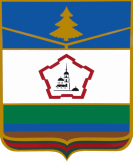 Р О С С И Й С К А Я      Ф Е Д Е Р А Ц И ЯБРЯНСКАЯ ОБЛАСТЬКОНТРОЛЬНО-СЧЕТНАЯ ПАЛАТАПОЧЕПСКОГО РАЙОНАОТЧЕТ О работе Контрольно-счетной палаты Почепского района за 2017 год.Вводные положения.     Отчет о работе Контрольно-счетной палаты Почепского района за 2017 год (далее - Отчет) подготовлен в соответствии с требованиями статьи 19 Федерального закона от 07.02.2011 года № 6-ФЗ «Об общих принципах организации и деятельности контрольно-счетных органов субъектов Российской Федерации и муниципальных образований» и отражает обобщающие сведения о результатах деятельности Контрольно-счетной палаты Почепского района в 2017 году.Структура и содержание отчета определены Стандартом организации деятельности Контрольно-счетной палаты Брянской области № 3 «Порядок подготовки отчета о работе Контрольно-счетной палаты Почепского района», утвержденным решением Коллегии от 7 октября 2015 года № 1.Задачи и функции Контрольно-счетной палаты определены Бюджетным кодексом Российской Федерации, Федеральными законами от 06.10.2003 №131-ФЗ «Об общих принципах организации местного самоуправления в Российской Федерации», от 07.02.2011 № 6-ФЗ «Об общих принципах организации и деятельности контрольно-счетных органов субъектов Российской Федерации и муниципальных образований», Положением «О Контрольно-счетной палате Почепского района», утвержденным решением Почепского районного Совета народных депутатов от 11.11.2012 года № 176. Статьей 5 Положения «О Контрольно-счетной палате Почепского района» определены основные ее полномочия, к числу которых относятся: - контроль за исполнением бюджета Почепского района;- экспертиза проектов решений о бюджете Почепского района;- внешняя проверка годового отчета об исполнении бюджета Почепского района;- организация и осуществление контроля за законностью, результативностью (эффективностью и экономностью) использования средств бюджета Почепского района, а также средств, получаемых бюджетом района из иных источников, предусмотренных законодательством Российской Федерации;- контроль за соблюдением установленного порядка управления и распоряжения имуществом, находящимся в муниципальной собственности, в том числе охраняемыми результатами интеллектуальной деятельности и средствами индивидуализации, принадлежащими муниципальному образованию;- оценка эффективности предоставления налоговых и иных льгот и преимуществ, бюджетных кредитов за счет средств бюджета района, а также оценка законности предоставления муниципальных гарантий и поручительств или обеспечения исполнения обязательств другими способами по сделкам, совершаемым юридическими лицами и индивидуальными предпринимателями за счет средств местного бюджета и имущества, находящегося в муниципальной собственности;- финансово-экономическая экспертиза проектов муниципальных правовых актов (включая обоснованность финансово-экономических обоснований) в части, касающейся расходных обязательств муниципального образования, а также муниципальных программ;- участие в пределах полномочий в мероприятиях, направленных на противодействие коррупции;- аудит в сфере закупок.При реализации своих полномочий руководствуется 12 разработанными стандартами внешнего муниципального финансового контроля.Это позволяет осуществлять контрольные и экспертно-аналитические мероприятия в едином правовом формате.Основные итоги деятельности.     В соответствии с Бюджетным кодексом Российской Федерации,  Федеральным законом от 07.02.2011 года № 6-ФЗ «Об общих принципах организации  и деятельности контрольно-счетных органов субъектов Российской Федерации и муниципальных образований», Уставом Почепского муниципального района, Положением о Контрольном органе района -  Контрольно-счетной палате Почепского района (далее -  КСП Почепского района) осуществлялся внешний муниципальный финансовый контроль за формированием и исполнением районного бюджета, соблюдением установленного порядка управления и распоряжения муниципальным имуществом Почепского муниципального района.    В отчетном периоде организация работы КСП Почепского района строилась на укреплении и развитии основополагающих принципов деятельности Контрольно-счетной палаты: законности, объективности, независимости и гласности.     В 2017 году работа Контрольно-счетной палаты осуществлялась на основании Соглашений о передаче КСП полномочий контрольно-счетных органов девятнадцати поселений муниципального района, подписанных между представительными органами района и поселений, входящих в состав муниципального образования Почепский район:Почепское городское поселениеРамасухское городское поселениеБакланское сельское поселениеБельковское сельское поселениеВалуецкое сельское поселениеВитовское сельское поселениеГущинское сельское поселениеДмитровское сельское поселениеДоманичское сельское поселениеКраснорогское сельское поселениеМосковское сельское поселениеПервомайское сельское поселениеПольниковское сельское поселениеРагозинское сельское поселениеРечицкое сельское поселениеСетоловское сельское поселениеСемецкое сельское поселениеТитовское сельское поселениеЧоповское сельское поселение    В целях выполнения установленных полномочий КСП Почепского района осуществлялась контрольная, экспертно-аналитическая, информационная и иная деятельность.Все контрольные и экспертно-аналитические мероприятия, проведенные КСП Почепского района в 2017 году, реализовывались в соответствии с годовым планом, утвержденным председателем КСП.В плане работы на 2017 год были предусмотрены мероприятия по контролю тех отраслей, которые в ежегодном Послании Федеральному Собранию Президент России обозначил как приоритетные (область образования, дорожное хозяйство, сфера ЖКХ). Вместе с тем, в процессе реализации прямых задач под особым контролем находились вопросы выполнения «майских» Указов Президента. Также при определении направлений контрольно-счетных мероприятий приоритет отдавался проблемным вопросам, в которых с наибольшей вероятностью могли быть выявлены нарушения. Планом работы КСП на 2017 год предусмотрено проведение 4 контрольных и 98 экспертно-аналитических мероприятий. В целом, утвержденный план работы отчетного периода выполнен в полном объеме.Общие итоги деятельности Контрольно-счетной палаты за 2017 год характеризуются следующими показателями.Всего проведено 102 мероприятий, из которых 98 – экспертиза и подготовка заключений на отчеты об исполнении бюджета и заключения на проекты решений Советов народных депутатов о бюджетах на 2018 год и плановый период 2019 и 2020 годов Почепского муниципального района, сельских и городских поселений, 4 контрольных мероприятий (в том числе 1- совместное с Контрольно-счетной палатой Брянской области).Кроме того, в течение 2017 года в процессе деятельности контрольно-счетного органа осуществлялась финансово-экономическая экспертиза проектов Почепского районного Совета народных депутатов, Советов народных депутатов 17 сельских и 2 городских поселений МО Почепского района (экспертиза и подготовка заключений на проекты решений «О внесении изменений в решения «О бюджете сельских и городских поселений на 2016 год»», о предоставлении налоговый льгот и другие). За указанный период подготовлено 69 заключений, из них 65 заключений – на проекты решений представительных органов о внесении изменений в бюджет, 4 заключения на проекты муниципальных программ.По итогам указанных экспертиз подготовлено и направлено в представительные органы 69 предложений, из них на сегодняшний день реализовано 60 предложений. В отчетном периоде в деятельности КСП Почепского района преобладала аналитическая направленность. Это объясняется наличием большого количества поселений, входящих в состав муниципального района и передающих полномочия по внешнему финансовому контролю, а также изменениями законодательства, ориентирующими орган внешнего финансового контроля на оценку эффективности бюджетных расходов и предотвращение финансовых нарушений до осуществления контрольных действий.При проведении контрольных и экспертно-аналитических мероприятий особое внимание уделялось вопросам законности и эффективности (экономности и результативности) использования бюджетных средств и имущества муниципальной собственности, предоставления налоговых льгот и преференций, а также вопросам соблюдения объектами аудита (контроля) требований Федеральных законов от 5 апреля 2013 года № 44-ФЗ «О контрактной системе в сфере закупок товаров, работ, услуг для обеспечения государственных, муниципальных нужд». В процессе осуществления внешнего муниципального финансового контроля проверками охвачено 106 объектов контроля, из которых 102 - органы местного самоуправления, 1 - муниципальное бюджетное учреждение и 1- муниципальное унитарное предприятие. Объем средств, проверенных в ходе контрольных мероприятий, составил 67 782,9 тыс. рублей, в том числе средства областного бюджета – 5 170,9 тыс. рублей, средства бюджета Почепского муниципального района и входящих в его состав городских и сельских поселений – 21 162,0 тыс. рублей, средства муниципальных унитарных предприятий – 41 450,0 тыс. рублей. По итогам проведенных 4 контрольных и 98 экспертно-аналитических мероприятий установлено 796 нарушений. В стоимостном измерении сумма выявленных нарушений составила 12 964,4 тыс. рублей, в том числе:- нецелевое использование бюджетных средств (в нарушение статьи 179.4 Бюджетного кодекса РФ денежные средства дорожного фонда Рамасухского городского поселения были использованы на иные цели) – 1 случай на сумму 4,0 тыс. рублей;- нарушения при формировании и исполнении бюджетов – 109 случаев на общую сумму 3 902,9 тыс. рублей:Администрацией Почепского района в феврале 2016 года муниципального контракта на выполнение работ, связанных с осуществлением регулярных перевозок по регулируемым тарифам, сверх доведенных лимитов приняты бюджетные обязательства в сумме 10,0 тыс. рублей.При внешней проверке отчетов об исполнении бюджетов за 2016 год и 1 квартал 2017 года, 1 полугодие 2017 года, 9 месяцев 2017 года установлены нарушения применения бюджетной классификации при исполнении бюджетов на общую сумму 3 892,9 тыс. рублей.- нарушения правил ведения бухгалтерского учета и методологии бюджетного учета, составления и предоставления бухгалтерской (финансовой отчетности) -  348 случаев на общую сумму 2 217,3 тыс. рублей, а именно:- установлены факты нарушения методологии бухгалтерского учета при формировании и отражении бухгалтерских операций по принятию к учету объектов нефинансовых активов, случаи неправомерного отражения расходов будущих периодов в корреспонденции со счетом 0 401 20 000 «Расходы текущего периода», повлекшие за собой грубое нарушение правил ведения бухгалтерского учета и искажения показателей бухгалтерской отчетности более чем на 10,0 процентов.- в нарушение требований, установленных пунктом 1 статьи 13 Федерального закона № 402-ФЗ, абзацем двенадцатым пункта 3, абзацем вторым пункта 4, пунктом 36 Инструкции № 157н, Федеральным законом от 21.07.1997 № 122-ФЗ «О государственной регистрации прав на недвижимое имущество и сделок с ним», принималось на учет недвижимое имущество при отсутствии зарегистрированного права собственности Российской Федерации на него.- в составе источников финансирования дефицитов бюджетов сельских поселений на 2017 год утверждались остатки денежных средств, переданные районным бюджетом в рамках иных межбюджетных трансфертов на осуществление части полномочий на дорожную деятельность в отношении автомобильных дорог в границах населенных пунктов в 2016 году, имеющие целевое назначение.- оплата по договору на поставку строительных материалов осуществлена на основании накладной, подписанной директором бюджетного учреждения в полном объеме без фактической поставки товара, то есть имела место мнимая сделка (оформление не имевшего места факта хозяйственной жизни), являющаяся нарушением пункта 1 статьи 9 Федерального Закона от 06.12.2011г № 402-ФЗ «О бухгалтерском учете», и, которая повлекла ущерб учреждению в размере 127 ,6 тыс. рублей и другие.- нарушения в сфере управления и распоряжения муниципальной собственностью – 24 случая, в том числе:- ведение реестров муниципального имущества в администрации Почепского района осуществляется с нарушением порядка, установленного постановлением администрации Почепского района от 26.12.2014 № 892 «Об учете муниципальной собственности и организации ведения реестра муниципального имущества муниципального образования «город Почеп».- при оказании услуг по перевозке пассажиров автомобильным транспортом общего пользования в 2016 году в отдельных случаях 3 единицы автотранспорта, выделенные департаментом промышленности, транспорта и связи Брянской области в безвозмездное пользование на оказание услуг по перевозке пассажиров автотранспортом по межмуниципальным маршрутам, использовались на оказание услуг по перевозке пассажиров по пригородным маршрутам.В нарушение Федерального закона от 29 июля 1998 г. N 135-ФЗ "Об оценочной деятельности в РФ": - Бакланской сельской администрацией представлена в аренду часть помещения здания администрации поселения частному коммерческому предприятию (аптеке) без проведения оценочных работ.  - Валуецкой сельской администрацией сданы в аренду площади административного здания, находящегося в оперативном управлении, также с нарушением законодательства - без проведения оценки рыночной стоимости. Целый ряд нарушений и недостатков при использовании муниципального имущества установлен в ходе контрольного мероприятия по проверке отдельных вопросов финансово-хозяйственной деятельности МУП «Водстройсервис»: - договора аренды заключены муниципальным унитарным предприятием в нарушение подпункта 1 пункта 3 статьи 17.1 Федерального закона от 26.07.2006 № 135-ФЗ «О защите конкуренции» без проведения конкурсов или аукционов, кроме того указанными договорами установлена арендная плата в размере коммунальных платежей, тогда как коммунальные платежи не входят в стоимость аренды, а должны возмещаться как понесенные расходы Предприятия;- в нарушение статьи 131 Гражданского кодекса РФ, статьи 4 Федерального закона от 21.07.1997 № 122-ФЗ «О государственной регистрации прав на недвижимое имущество и сделок с ним» собственником имущества не проведена обязательная государственная регистрация права муниципальной собственности на 20 объектов недвижимого имущества, переданного МУП «Водстройсервис» в хозяйственное ведение. В свою очередь, МУП «Водстройсервис» не зарегистрировало право хозяйственного ведения ни на один объект недвижимого имущества, находящиеся в его хозяйственном ведении, при наличии государственной регистрации права муниципальной собственности на них.- согласно части 4 статьи 18 Федерального закона № 161-ФЗ государственное или муниципальное предприятие не вправе без согласия собственника совершать сделки, связанные с предоставлением займов, поручительств, получением банковских гарантий, с иными обременениями, уступкой требований, переводом долга, а также заключать договоры простого товарищества. Проверкой установлено, что в нарушение части 4 статьи 18 Федерального закона от 14.11.2002 № 161-ФЗ «О государственных и муниципальных унитарных предприятиях» Предприятием без согласования Учредителя осуществлены 2 сделки по выдаче беспроцентных займов на общую сумму 250 тыс. рублей.- ненадлежащее исполнений полномочий собственника имущества унитарного предприятия (отсутствие письменных согласований главного бухгалтера, несвоевременная разработка порядка составления и утверждения показателей финансово-хозяйственной деятельности, отсутствие контроля за использованием и сохранностью принадлежащему унитарному предприятию имущества и др.).- нарушения при осуществлении муниципальных закупок и закупок отдельными видами юридических лиц – 10 случаев на общую сумму 104,2 тыс. рублей.Следует отметить, что аудит в сфере закупок, который осуществляется в соответствии со статьей 98 Федерального закона от 05.04.2013 года № 44-ФЗ «О контрактной системе в сфере закупок товаров, работ, услуг для обеспечения государственных, муниципальных нужд» является одним из приоритетых направлений деятельности контрольных органов. В 2017 году Контрольно-счетной палатой Почепского района данный аудит проводился в рамках каждого контрольного мероприятия.Информация по результатам проведенного аудита в сфере закупок за 2017 год Контрольно-счетной палатой Почепского района представлена в следующей таблице:Общая характеристика мероприятийВыявленные нарушенияПринятые меры по результатам аудита в сфере закупокТаким образом, типичными нарушениями, связанными с закупочной деятельностью, в 2017 году являлись:- нарушение при обосновании и формировании начальной (максимальной) цены контрактов;- нарушение порядка выбора способа закупки;-  нарушения порядка и сроков размещения в ЕИС предусмотренной законом информации.Кроме того, установлено:- 48 фактов неэффективного использования бюджетных средств на сумму 2 392,5 тыс. рублей;- 22 случая неправомерного использования бюджетных средств на общую сумму 2 649,4 тыс. рублей- прочие (финансовые и нефинансовые) нарушения и недостатки – 226 случаев на сумму 28,5 тыс. рублей. При этом в результате отдельных таких нарушений не получен дополнительный доход 3 бюджетными учреждениями (7 случаев) и 1 муниципальным унитарным предприятием (1 случай) в общей сумме 1 665,6 тыс. рублей.По результатам проведения каждого мероприятия были подготовлены и направлены представления об устранении нарушений бюджетного законодательства и информационные письма соответствующим исполнительным органам власти.Всего для принятия мер по итогам данных мероприятий проведено 4 заседаний Коллегии, по результатам которых Контрольно-счетной палатой проверяемым организациям направлено 85 информационных писем, 4 представления, в которых внесено 482 предложения по устранению выявленных нарушений и совершенствованию бюджетного процесса, а также по привлечению к дисциплинарной ответственности виновных должностных лиц.К дисциплинарной ответственности привлечены 37 должностных лиц (объявлены выговоры – 1, объявлены замечания – 36). Прокуратурой Почепского района возбуждено 1 дело об административном правонарушении в финансово-бюджетной сфере за принятие бюджетных обязательств сверх доведенных лимитов бюджетных обязательств, по итогам рассмотрения которого контрольно-ревизионным управлением администрации Губернатора Брянской области и Правительства Брянской области 1 должностное лицо привлечено к административной ответственности с суммой штрафных санкций 20,0 тыс. рублей. Контрольно-ревизионным управлением администрации Губернатора Брянской области и Правительства Брянской области возбуждено 2 дела об административных правонарушениях в сфере закупок, по итогам рассмотрения которых 2 должностных лица привлечены к административной ответственности с общей суммой штрафных санкций 15,0 тыс. рублей.В целом по итогам работы КСП Почепского района в отчетном периоде объем устраненных нарушений и средств, восстановленных в бюджет по результатам проверок составил 3 411,1 тыс. рублей, или 26,3 процента от выявленных нарушений, в том числе восстановленных в бюджет средств 583,6 тыс. рублей:- 22,0 тыс. рублей – внесена недостача материально-ответственным лицом по акту проверки за 2015 год;-13,2 тыс. рублей -  уплата неустойки поставщиком за нарушение условий контракта (срок поставки);          - 0,2 тыс. рублей – внесено сумма неправомерное списанных продуктов питания в бюджетном учреждении;- 208,3 тыс. рублей –взысканы денежные средства по договору о возмещении коммунальных услуг.- 350,6 тыс. рублей – возвращена в бюджет неправомерно полученная субсидия;-0,9 тыс. рублей – внесены суммы неправомерно полученных подотчетных сумм;- 10,4 тыс. рублей - получено в бюджет в результате заключений соглашений по возмещению коммунальных расходов Администрацией сельского поселения.Кроме того, были оприходованы материальные запасы, оставшиеся в ходе проведенных ремонтных работ в общеобразовательном учреждении, устранены выявленные факты направления остатков средств бюджетов на начало года, имеющих целевое значение на цели не соответствующие условиям получения, устранены выявленные нарушения применения бюджетной классификации при исполнении бюджетов за 2017 год.Необходимо отметить, что в соответствии с внесенными изменения в Закон Брянской области от 15.06.2007 № 88-З «Об административных правонарушениях на территории Брянской области» должностные лица муниципальных контрольно-счетных органов в 2016 году были наделены полномочиями по составлению протоколов об административных нарушениях.В связи с чем, Контрольно-счетной палатой Почепского района в отчетном периоде по факту грубого нарушения требований к бухгалтерскому учету, ответственность за которое предусмотрена статьей 15.11 КоАП Российской Федерации были составлены 2 протокола. Сумма наложенных штрафов составила 10,0 тыс. рублей. В отчетном году председатель Контрольно-счетной палаты Почепского района был избран членом Президиума Совета контрольно-счетных органов муниципальных образований Брянской области. По итогам года за качественное обеспечение внешнего муниципального контроля и активное участие в деятельности Совета контрольно-счетных органов Брянской области председатель КСП награжден Почетной грамотойВ течение 2017 года должностные лица КСП Почепского района принимали участие в конференциях, семинарах, проводимых Контрольно-счетной палатой Брянской области и Советом контрольно-счетных органов Брянской области.В октябре 2017 года Контрольно-счетная палата приняла участие в обучающем семинаре для контрольно-счетных органов муниципальных образований Брянской области в формате видеоконференции.В ноябре-декабре 2017 года председатель Контрольно-счетной палаты Почепского района принял участие в обучении сотрудников контрольно-счетных органов по образовательной программе «Финансовый контроль и управление бюджетными ресурсами муниципальных образований» по плану повышения квалификации муниципальных служащих в Брянской области.В 2017 году продолжилось совершенствование стандартов внешнего государственного финансового контроля, стандартов организации деятельности и методических рекомендаций Контрольно-счетной палаты, направленное на оказание помощи должностным лицам Контрольно-счетной палаты и контрольно-счетных органов муниципальных образований Брянской области по исполнению своих полномочий. В целях методологического обеспечения приняты и внедрены в практическую деятельность стандарт внешнего государственного финансового контроля Контрольно-счетной палаты Прочепкого района  СВГФК 59 «Проведение аудита в сфере закупок товаров, работ, услуг».Была продолжена работа по внедрению Классификатора нарушений, выявляемых в ходе внешнего государственного аудита (контроля), утвержденного Счетной палатой Российской Федерации. Одним из ключевых направлений деятельности КСП является обеспечение открытости результатов ее работы. Деятельность Контрольно-счетной палаты Почепского района широко освещалась на созданной странице на сайте муниципального образования Почепского района, обеспечивая принцип гласности деятельности контрольно-счетного органа, закрепленного статьей 4 Федерального закона от 07.02.2011 года № 6-ФЗ «Об общих принципах организации и деятельности контрольно-счетных органов субъектов Российской Федерации и муниципальных образований». В истекшем году в информационной системе размещено около 150 различных материалов: регулярно обновляется новостной раздел, размещаются планы работы, сведения о проведенных контрольных и экспертно-аналитических мероприятиях. № п/пРезультаты аудита в сфере закупокДанные1Общее количество контрольных мероприятий, в рамках которых проводился аудит в сфере закупок42Общее количество объектов, в рамках которых проводился аудит в сфере закупок4в том числе:2.1заказчиков субъектов РФ-2.2муниципальных заказчиков43Общее количество нарушений законодательства о контрактной системе, выявленных при аудите в сфере закупок по результатам проверки, анализа и оценки информации о законности, целесообразности, обоснованности, своевременности и результативности расходов на закупки10в том числе в части проверки:3.1обоснования и определения начальной (максимальной) цены контракта (договора) всего 2 нарушения на общую сумму 79,0 тыс. рублей. 3.2формирования и ведения плана-графиков закупокВсего 1 нарушение:несоблюдение требований, в соответствии с которыми контракты (договора) заключаются в соответствии с планом-графиком закупок товаров, работ, услуг 3.3осуществления закупки у единственного поставщика (подрядчика, исполнителя)Всего 1 нарушение:осуществление закупки товаров, работ, услуг у единственного поставщика путем заключения 2 разовых договоров на сумму до 100 тыс. рублей при превышении 2 млн. рублей, общего объема таких закупок.3.3исполнения контракта (законность внесения изменений, порядок расторжения, наличие экспертизы результатов, отчетов заказчикаВсего нарушений, в том числе:2 нарушение – нарушение сроков в ЕИС размещения заключенных заказчиком контрактов в реестре контрактов; 2 нарушения – нарушение сроков размещения в ЕИС отчетов заказчика;3.4организации и проведении ведомственного контроля в сфере закупок в отношении подведомственных заказчиковВсего 1 нарушение:отсутствие актов проверок в отношении подведомственных учреждений.3.5применение обеспечительных мер и мер ответственности по контракту1 нарушение, в том числе:отсутствие заказчиком претензионной работы по взысканию неустойки за несвоевременное исполнение контракта4Общее количество принятых мер4в том числе:4.1представлений (предписаний), направленных по результатам контрольных мероприятий44.2передано материалов проверок в правоохранительные органы и органы ФАС по Брянской области.25Сумма взысканных штрафов по результатам рассмотрения материалов проверок (тыс. рублей)15,0